ПРОКУРАТУРА ЧЕРЕПОВЕЦКОГО РАЙОНА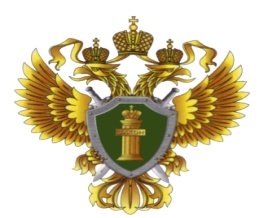 ПАМЯТКАдля населения«ОСТОРОЖНО: НАРКОТИКИ!»2020 годНаркомания происходит от греческих слов narke – «оцепенение» и mania – «бешенство, безумие».Что же такое наркомания? Это болезненное, непреодолимое пристрастие к наркотическим средствам, лекарствам, таблеткам. Это страшная, мучительная болезнь! Как люди становятся наркоманами? К наркомании людей принуждают! Тут кроется ужасный обман. Наркотики стоят очень дорого. Люди, распространяющие их, получают огромную прибыль. Трудом таких денег не заработать. Но продавцам нужны покупатели, т.е. нужны несчастные, привыкшие к наркотикам, готовые отдать любые деньги за дозу. Поэтому новичкам первую дозу предлагают почти бесплатно, уговаривают: «Попробуй, от одного раза ничего не случится. Ты что, трус?». Но смелым может считать себя только тот, кто не идет на поводу у других, кто может твердо сказать «нет». Ни под каким предлогом, ни под каким видом, ни из любопытства, ни из чувства товарищества, ни в одиночку, ни в группе не принимайте наркотик!Привыкание к этому яду происходит с первого раза и навсегда. От  наркомании  практически невозможно излечиться.Это пагубное пристрастие разрушает организм человека, ведет к деградации личности, калечит жизнь не только наркомана, но и его близких. На девочек наркотики действуют еще страшнее, чем на мальчиков, и вылечить их почти невозможно. Наркоман ради дозы способен на обман, кражу, даже убийство, его ничто не остановит.Человек выпадает из социальной среды, меняется круг его общения, наркоман становится более агрессивным, зависимым от наркотиков, наркотики вредят его здоровью, поскольку употребление наркотиков приводит к различным негативным последствиям для организма.К примеру, употребление кокаина может привести к слепоте, а употребление различных синтетических наркотиков (напр. «спайсы») может негативно сказываться на внутренних органах: почках, печени, организм начинает «гнить», а передозировка наркотиков к остановке сердца и смерти человека.Хотелось бы отметить, что помимо социальных и медицинских факторов для лиц, употребляющих и распространяющих наркотики, имеются также правовые последствия.Статья 40 закона «О наркотических средствах и психотропных веществах, так гласит «В Российской Федерации запрещается потребление наркотических средств без назначения врача».В уголовном и административном кодексах РФ есть целый ряд статей, предусматривающих наказания за действия, связанные с наркотиками.Следует понимать, что даже ничтожно малое количество наркотиков, которое обнаружит представитель закона, служит основанием для задержания и целой цепи неприятностей.Признаки употребления наркотиковСуществуют определенные признаки, которые указывают на то, что ребенок может употреблять наркотики. Если Вы обнаружили их,  следует насторожиться. Основные признаки:1. следы от уколов, порезы, синяки (особенно на руках);2. наличие у ребенка (подростка) свернутых в трубочку бумажек, маленьких ложечек, шприцев и/ или игл от них;3. наличие капсул, таблеток, порошков, пузырьков из под лекарственных или химических препаратов;4. тряпочки, пахнущие толуолом; жестяные банки и пустые тюбики из-под клея, бензина, нитрокраски, пустые баллончики из-под лака для волос; бумажные или пластиковые пакеты, пропитанные химическими запахами;5. папиросы (особенно «Беломор») в пачках из под сигарет;6. расширенные или суженые зрачки;7. нарушение речи, походки и координации движений при отсутствии запаха алкоголя;Дополнительные признаки:1 пропажа из дома ценных вещей одежды и др.;2. необычные просьбы дать денег; 3. лживость, изворотливость;4. телефонные разговоры (особенно «зашифрованные») с незнакомыми лицами;5. проведение времени в компаниях асоциального типа;6. изменение круга друзей или появление «товарищей», которые употребляют наркотики; 7. снижение успеваемости, увеличение количество прогулов, плохое поведение, снижение интереса к обычным развлечениям, привычному времяпрепровождению, спорту, любимым занятиям; 8. увеличивающееся безразличие к происходящему рядом;9. изменение аппетита;10. нарушение сна (сонливость или бессонница);11. утомляемость, погружённость в себя; 12. плохое настроение или частые беспричинные смены настроения, регулярные депрессии, нервозность, агрессивность; 13. невнимательность, ухудшение памяти;14. внешняя неопрятность;15. покрасневшие или мутные глаза.